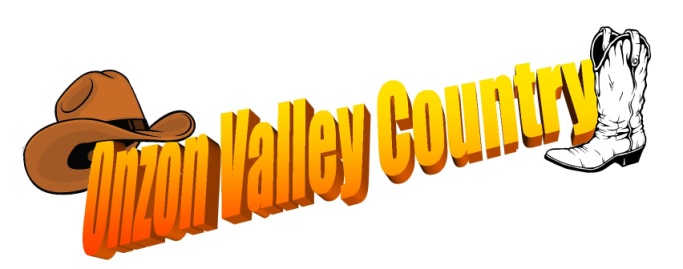 Oh me oh my ohType : danse en ligne, 4 murs, 48 tempsNiveau : débutantChorégraphe : Rob FowlerMusique :Oh me oh my oh – Derek RYAN                                                                                                                  Intro 8 comptes - 1 restartS1 – WALK R, WALK L, MAMBO FWD, WALK BACK L, R COASTER STEP, BALL STEP 1-2 Marcher PD devant - PG devant 3&4 Rock step PD avant - Retour PdC sur le PG - PD arrière 5 PG arrière 6&7 Reculer PD - PG à côté du PD - PD devant &8 Ball PG à côté du PD - PD avant S2 - ROCK STEP, RECOVER, 3/4 T SHUFFLE L, SIDE, TOUCH, POINT, BEHIND SIDE CROSS 1-2 Rock step PG avant - Retour PdC sur le PD 3&4 Triple Step ¾ T à Gauche PG, PD, PG 03:00 5&6 PD à Droite – Touch PG à côté du PD – Pointer PG à Gauche 7&8 Croiser PG derrière PD - PD à Droite - Croiser PG devant PD S3 – ½ RUMBA BOX FWD, SIDE TOUCHES, ½ RUMBA BOX BACK, R SHUFFLE BACK 1&2 PD à Droite - PG à côté du PD - PD devant 3&4& PG à Gauche – Touch PD à côté du PG + Clap - PD à Droite – Touch PG à côté du PD + Clap 5&6 PG à Gauche - PD à côté du PG - PG arrière 7&8 Triple step en arrière PD, PG, PD S4 – L COASTER STEP, 1/2 PIVOT TURN, K STEP WITH CLAPS 1&2 Reculer PG - PD à côté du PG - PG devant 3-4 PD devant - Pivot ½ T à Gauche 09:00 5&6& PD sur diag. avant D - Touch PG à côté PD + Clap - PG sur diag. arrière G - Touch PD à côté PG + Clap 7&8& PD sur diag. arrière D - Touch PG à côté PD + Clap - PG sur diag. avant G – Touch PD à côté PG + Clap S5 – R MAMBO 1/2 T R, 1/2 T R SHUFFLE BACK L, R COASTER STEP, RUN FWD LRL 1&2 Rock step PD avant - Retour PdC sur le PG - ½ T à Droite et PD avant 03:00 3&4 Triple step 1/2 T à Droite PG, PD, PG 09:00 5&6 Reculer PD - PG à côté du PD - PD devant 7&8 PG devant - PD devant - PG devant  RESTART sur le MUR 5 à 9H S6 – R L TOE HEEL STOMP, R TOE HEEL HOOK, STEP TOUCH STEP HOOK 1&2 Touch Pointe D à l'intérieur du PG – Touch Talon D à l'intérieur du PG - Stomp Down PD devant 3&4 Touch Pointe G à l'intérieur du PD – Touch Talon G à l'intérieur du PD - Stomp Down PG devant 5&6& Touch Pointe D à l'intérieur du PG – Touch Talon D à l'intérieur du PG – Touch Talon D devant en diagonale Droite – Hook PD devant la jambe G 7&8& PD devant – Touch PG derrière le PD - PG derrière - Hook PD devant la jambe G FINAL pour terminer la danse face à 12H ajouter PD devant - Pivot 1/2 T à Gauche 